حضرات السادة والسيدات،تحية طيبة وبعد،1	أود إبلاغكم بأن ورشة العمل الإقليمية السابعة للجنة الدراسات 13 من أجل إفريقيا بشأن "تقييس شبكات المستقبل من أجل بناء إفريقيا الموصولة على نحو أفضل" ستُعقد يومي 3 و4 فبراير 2020، في أبوجا، نيجيريا، بناءً على دعوة كريمة من وزارة تكنولوجيا الاتصالات (MCT). وستُعقد ورشة العمل في فندق Transcorp Hilton، أبوجا، 1 Aguiyi Ironsi Street Maitama، أبوجا، 900001، نيجيريا.وسيعقب ورشة العمل اجتماع الفريق الإقليمي لإفريقيا التابع للجنة الدراسات 13 (SG13RG-AFR) يومي 5 و6 فبراير 2020 في نفس المكان.2	وستجري ورشة العمل هذه باللغة الإنكليزية فقط. وتُبذل جهود لكي تتاح فيها المشاركة عن بُعد.3	وباب المشاركة في ورشة العمل مفتوح أمام الدول الأعضاء في الاتحاد وأعضاء القطاع والمنتسبين والمؤسسات الأكاديمية وأمام أي شخص من أي بلد عضو في الاتحاد يرغب في المساهمة في العمل. ويشمل ذلك أيضاً الأفراد الأعضاء في المنظمات الدولية والإقليمية والوطنية. والمشاركة في ورشة العمل مجانية.4	وترمي ورشة العمل إلى النظر في المواضيع الهامة التي تدرسها لجنة الدراسات 13، وخصوصاً الاتصالات المتنقلة الدولية-2020، وشبكات 2030، والبنى التحتية الموثوقة، والحوسبة السحابية والبيانات الضخمة، والتعلم الآلي والذكاء الاصطناعي. وستكرس الجلسات لمناقشة تجارب المستعملين وقصص النجاح التي مرت بها منظمات إفريقية مختلفة فيما يتعلق بالمواضيع التي تتناولها ورشة العمل. وسيتمكن المشاركون فيها من تبادل وجهات نظرهم والنتائج التي توصلوا إليها وآخر بحوثهم وتجاربهم.5	وستتاح جميع المعلومات المتعلقة بورشة العمل بما في ذلك المعلومات العملية والمشاركة عن بُعد في الموقع الإلكتروني للحدث المتاح في العنوان التالي: https://www.itu.int/en/ITU-T/Workshops-and-Seminars/standardization/20200203/Pages/default.aspx. وسيتم تحديث هذا الموقع الإلكتروني باستمرار كلما توفّرت معلومات جديدة أو معدّلة. ويُرجى من المشاركين زيارته بانتظام للاطلاع على أحدث المعلومات.6	وستتاح مرافق الشبكة المحلية اللاسلكية في مكان الحدث.7	ويُرجى منكم استكمال استمارة التسجيل على الخط المتاحة في العنوان التالي: https://www.itu.int/net4/CRM/xreg/web/registration.aspx?Event=C-00007150 وذلك في موعد أقصاه 6 يناير 2020. ويُرجى ملاحظة أن التسجيل المسبق للمشاركين في ورشة العمل إلزامي ويجري على الخط حصراً.8	ويجب طلب التأشيرة، إذا كانت لازمة في أقرب وقت ممكن، ويتم الحصول عليها من السفارة أو القنصلية التي تمثل جمهورية نيجيريا الاتحادية في بلدكم أو من أقرب سفارة أو قنصلية من بلد المغادرة، في حالة عدم وجود مثل هذا المكتب في بلدكم. وعلى المندوبين الذين يلزمهم المزيد من المعلومات عن طلباتهم للحصول على التأشيرة الاتصال بالسيدة Ifeoma Uzochukwu من خلال العنوان iuzochukwu@ncc.gov.ng. ويُرجى الاطلاع على وثيقة المعلومات العملية المتاحة في الصفحة الإلكترونية للحدث من أجل مزيد من التفاصيل.وتفضلوا بقبول فائق التقدير والاحترام.تشيساب لي
مدير مكتب تقييس الاتصالات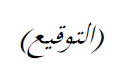 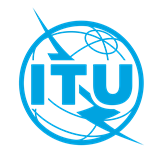 الاتحـاد الدولـي للاتصـالاتمكتب تقييس الاتصالاتجنيف، 26 نوفمبر 2019المرجع:TSB Circular 147
TSB Events/TKإلى:-	إدارات الدول الأعضاء في الاتحاد؛-	أعضاء قطاع تقييس الاتصالات في الاتحاد؛-	المنتسبين إلى قطاع تقييس الاتصالات؛-	الهيئات الأكاديمية المنضمة إلى الاتحادالاتصال:تاتيانا كوراكوفا (Tatiana KURAKOVA)إلى:-	إدارات الدول الأعضاء في الاتحاد؛-	أعضاء قطاع تقييس الاتصالات في الاتحاد؛-	المنتسبين إلى قطاع تقييس الاتصالات؛-	الهيئات الأكاديمية المنضمة إلى الاتحادالهاتف:+41 22 730 5126نسخة إلى:-	رؤساء لجان الدراسات بقطاع تقييس الاتصالات ونوابهم؛-	مديرة مكتب تنمية الاتصالات؛-	مدير مكتب الاتصالات الراديويةالفاكس:+41 22 730 5853نسخة إلى:-	رؤساء لجان الدراسات بقطاع تقييس الاتصالات ونوابهم؛-	مديرة مكتب تنمية الاتصالات؛-	مدير مكتب الاتصالات الراديويةالبريد الإلكتروني:tsbevents@itu.intنسخة إلى:-	رؤساء لجان الدراسات بقطاع تقييس الاتصالات ونوابهم؛-	مديرة مكتب تنمية الاتصالات؛-	مدير مكتب الاتصالات الراديويةالموضوع:ورشة العمل الإقليمية السابعة للجنة الدراسات 13 من أجل إفريقيا بشأن "تقييس شبكات المستقبل من أجل بناء إفريقيا الموصولة على نحو أفضل" (أبوجا، نيجيريا، 3 و4 فبراير 2020)ورشة العمل الإقليمية السابعة للجنة الدراسات 13 من أجل إفريقيا بشأن "تقييس شبكات المستقبل من أجل بناء إفريقيا الموصولة على نحو أفضل" (أبوجا، نيجيريا، 3 و4 فبراير 2020)